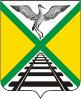 Совет муниципального района"Забайкальский район"РЕШЕНИЕпгт. Забайкальск28 июня  2023 года                                                                                          № 187В соответствии с Федеральным Законом от 21.12.2001 года № 178-ФЗ "О приватизации государственного и муниципального имущества", Федеральным законом от 22.07.2008 N 159-ФЗ "Об особенностях отчуждения движимого и недвижимого имущества, находящегося в государственной или в муниципальной собственности и арендуемого субъектами малого и среднего предпринимательства, и о внесении изменений в отдельные законодательные акты Российской Федерации", на основании ст. 24 Устава муниципального района «Забайкальский район», Совет муниципального района «Забайкальский район» решил:Утвердить прогнозный план приватизации муниципального имущества муниципального района «Забайкальский район» на 2023 год согласно Приложению № 1.Решение вступает в силу после его официального опубликования.Настоящее решение официально опубликовать (обнародовать) в порядке, установленном Уставом муниципального района «Забайкальский район».Глава муниципального района                                                   А.В. МочаловПрогнозный План приватизации муниципального имуществамуниципального района «Забайкальский район» на 2023 годРаздел 1Основные направления и задачи приватизацииПрогнозный план приватизации разработан в соответствии с Федеральным Законом от 21.12.2001 года № 178-ФЗ "О приватизации государственного и муниципального имущества", Федеральным законом от 22.07.2008 N 159-ФЗ "Об особенностях отчуждения движимого и недвижимого имущества, находящегося в государственной или в муниципальной собственности и арендуемого субъектами малого и среднего предпринимательства, и о внесении изменений в отдельные законодательные акты Российской Федерации", в целях реализации мероприятий муниципальной программы «Управление муниципальной собственностью муниципального района "Забайкальский район" (2020-2026 годы)», утвержденной постановлением Администрации муниципального района "Забайкальский район" от 17.06.2020 года № 454.Основными целями реализации имущества муниципального района «Забайкальский район» являются:- получение дополнительных доходов в бюджет муниципального района «Забайкальский район»;- уменьшение бюджетных расходов по содержанию и эксплуатации имущества;- создания условий для развития рынка недвижимости и расширения налогооблагаемой базы.Раздел 2Об утверждении прогнозного плана приватизации муниципального имущества муниципального района «Забайкальский район» на 2023 годПриложение № 1                                                           утверждено решением Совета                                                                                                        муниципального района «Забайкальский район»                                                                          28 июня 2023 года № 187№ п/пНаименованиеСпособ приватизацииАдрес местонахожденияХарактеристика объектаНежилое помещениеПреимущественное право арендатора на приобретение арендуемого имущества на основании Федерального закона от 22.07.2008 N 159-ФЗ   Забайкальский край, Забайкальский район,пгт. Забайкальскул. Железнодорожная, 2 пом.3Год ввода в эксплуатацию 1983, общая площадь 221,8 кв. м., кадастровый номер 75:06:080363:919